Figure S1. Frequency of use of diuretics and other medications to treat volume overload. N=52.1=influences my decision a little; 5=influences my decision a lot. See survey question under Supplemental Materials.Table S1A. Frequency of use of common heart failure medications in percentage of responses.Table S1B. Use of common heart failure medications based on New York Heart Association or Ross functional class (% selected by respondents). Table S1C. Use of common heart failure medications based on American Heart Association/American College of Cardiology stages of heart failure (% of respondents).Figures S2A-K. The frequency of use of various medications and supplements to treat chronic heart failure. N=50.Figure S2A.						Figure S2B.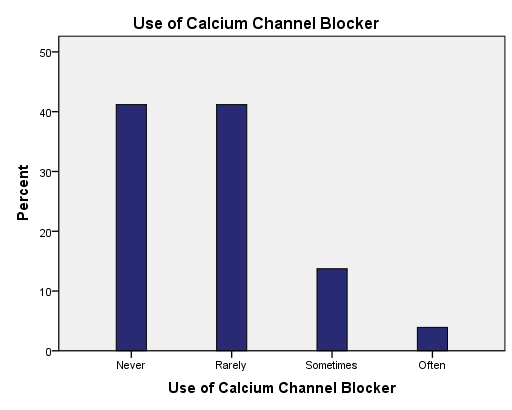 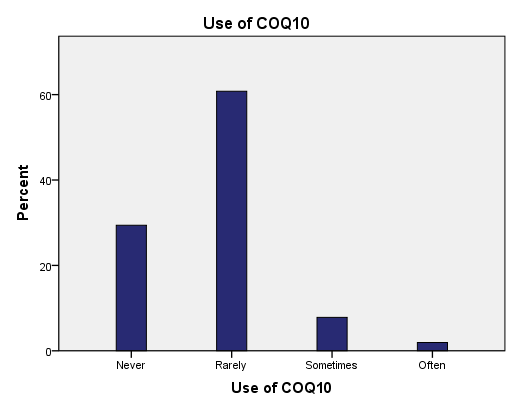 Figure S2C						Figure S2D.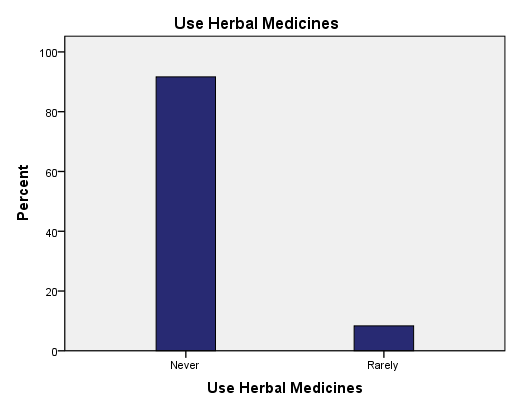 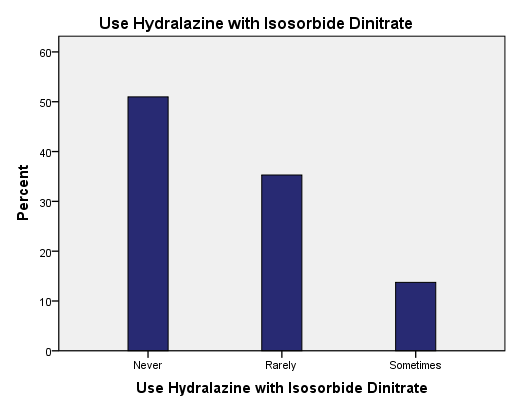 Figure S2E.						Figure S2F.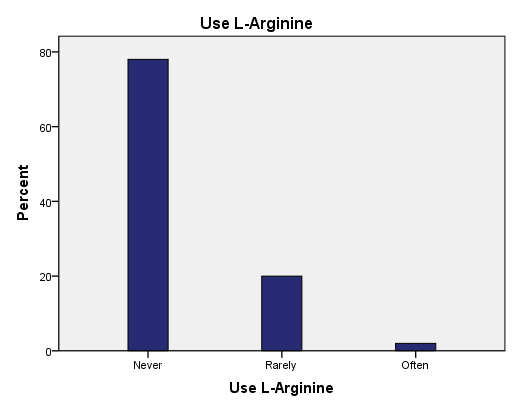 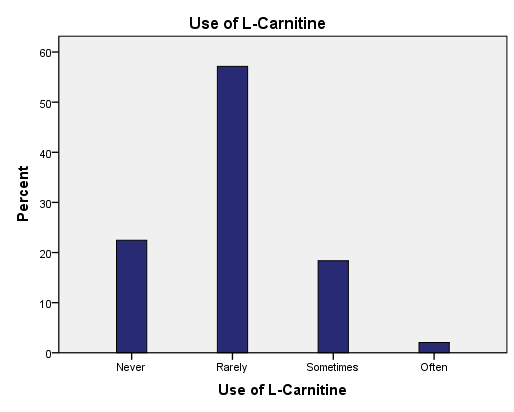 Figure S2G.						Figure S2H.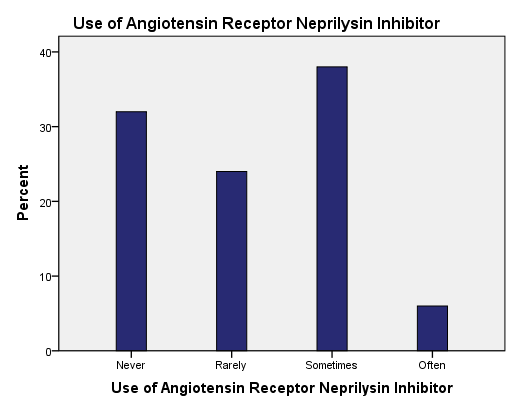 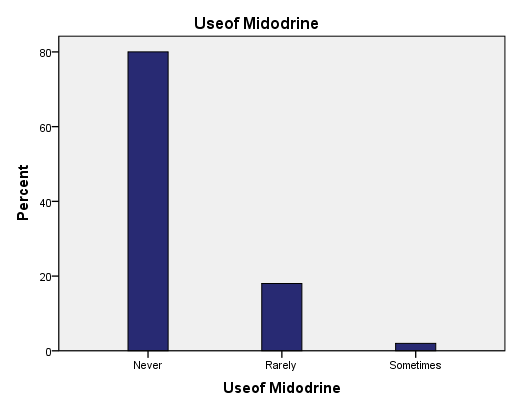 Figure S2I.						Figure S2J.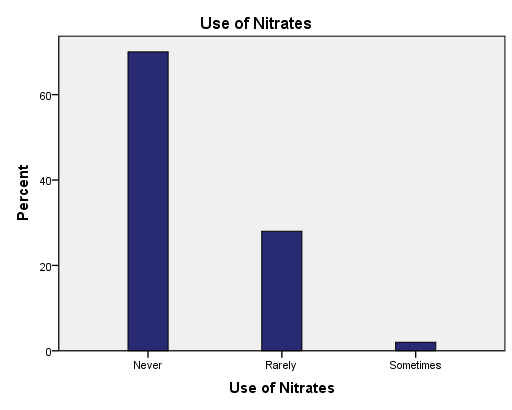 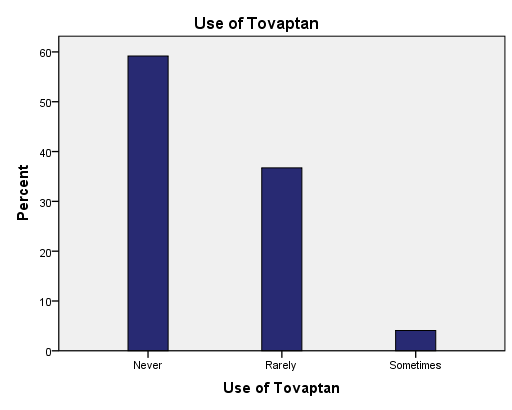 Figure S2K.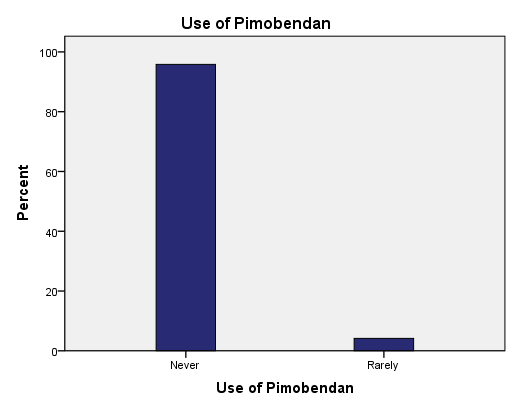 Figure S3. Interventions respondents would routinely recommend (%) for the management of chronic heart failure. N=51.Table S2. The likelihood (percent) of using adjunctive therapy to manage chronic heart failure. Values in percent for that test. N=52.PDE-5-I = phosphodiesterase-5 inhibitor. Table S3. Frequency (%) of use of cardiovascular diagnostic tests to monitor and/or to prognosticate patients with heart failure. Values are in percent. N=52.N=51NeverRarelySometimesOftenAlwaysAngiotensin Converting Enzyme Inhibitor0044155Mineralocorticoid Receptor Antagonist00176221Beta Blocker24235219Angiotensin Receptor Blocker45135100Digoxin124039100N=51Functional Class I or AboveFunctional Class II or AboveFunctional Class III or AboveFunctional Class IV or AboveUse Not Based on Functional ClassAngiotensin Converting Enzyme Inhibitor37164043Mineralocorticoid Receptor Antagonist83114048Beta Blocker14436037Angiotensin Receptor Blocker22146057Digoxin21831742N=51Stage A or AboveStage B or AboveStage C or AboveOnly in Stage DUse Not Based on StageAngiotensin Converting Enzyme Inhibitor16276051Mineralocorticoid Receptor Antagonist61419061Beta Blocker03320047Angiotensin Receptor Blocker9176068Digoxin01131454NeverRarelySometimesOftenAlwaysPDE-5-I for secondary pulmonary hypertension212342140Fluid Intake Restriction81942274Sodium Chloride Intake Restriction102346174Cardiac Resynchronization8523740Implantable Cardioverter Defibrillator4404880NeverRarelySometimesOftenAlwaysCardiac Magnetic Imaging01542394Cardiopulmonary Exercise Test41247334Invasive Hemodynamics44246446 Minute Walk test153333190Shape Step Test876800